KLASA: UP/I-361-03/18-06/21UR.BROJ: 2170/1-03-05/5-18-4Mali Lošinj, 28. lipnja 2018.       Primorsko goranska županija, Upravni odjel za prostorno uređenje, graditeljstvo i zaštitu okoliša, Ispostava u Malom Lošinju,  postupajući po zahtjevu društva „KAMP SLATINA“ d.o.o., OIB: 56796218341, Mali Lošinj, Dražica 1, na temelju članka 116.  Zakona o gradnji („Narodne novine", br. 153/13 i 20/17)P  O  Z  I  V  ANa uvid u spis predmeta radi izjašnjenjastranke u postupku izdavanja građevinske dozvole za izgradnju priključka interne kanalizacijske mreže auto-kampa „Slatina“ na javni kanalizacijski sustav naselja Martinšćice izvedbom crpne stanice CS - 5 SLATINA, kanalizacijskog kolektora K- 4 i tlačnog kanalizacijskog voda TV- 5, te izgradnju vodovodnog ogranka V-1 kao dodatnog priključka autokampa na javni vodoopskrbni sustav, na k.č. 2331/1 i 2327/1 k.o. Martinšćica, a za što se po zahtjevu društva „KAMP SLATINA“ d.o.o., Mali Lošinj, Dražica 1,  vodi postupak izdavanja građevinske dozvole. Stranka u postupku u postupku građevinske dozvole je investitor, vlasnik nekretnine za koju se izdaje građevinska dozvola i nositelj drugih stvarnih prava na toj nekretnini te vlasnik i nositelj drugih stvarnih prava na nekretnini koja neposredno graniči s nekretninom za koju se izdaje građevinska dozvola.Uvid u spis se može izvršiti 12. srpnja 2018. godine u 10,00 sati, u prostorijama Primorsko - goranske županije, Upravnom odjelu za prostorno uređenje, graditeljstvo i zaštitu okoliša, Ispostava u Malom Lošinju, na adresi: u Cresu, Creskog statuta 15, prizemlje.Uvid u spis predmeta mogu izvršiti osobe, osobno ili putem opunomoćenika, koje dokažu svojstvo stranke u postupku izdavanja građevinske dozvole. Prilikom uvida u spis pozvane stranke dužne su dokazati da imaju svojstvo stranke, a opunomoćenik mora priložiti i valjanu punomoć. Prije usmene rasprave, u uredovno vrijeme ovog upravnog odjela, stranke se mogu odazvati radi uvida u spis kao i radi davanja izjave.Sukladno članku 119. Zakona o gradnji, smatra se da je stranci pružena mogućnost uvida  u spis i ako se ona ne izjasni u propisanom roku. Građevinska dozvola može se izdati i ako se stranka ne izjasni  ili ako se stranka ne odazove pozivu.  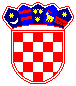 REPUBLIKA HRVATSKA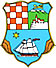 PRIMORSKO-GORANSKA ŽUPANIJAUPRAVNI ODJEL ZA PROSTORNO UREĐENJE, GRADITELJSTVO I  ZAŠTITU OKOLIŠAISPOSTAVA U MALOM LOŠINJU